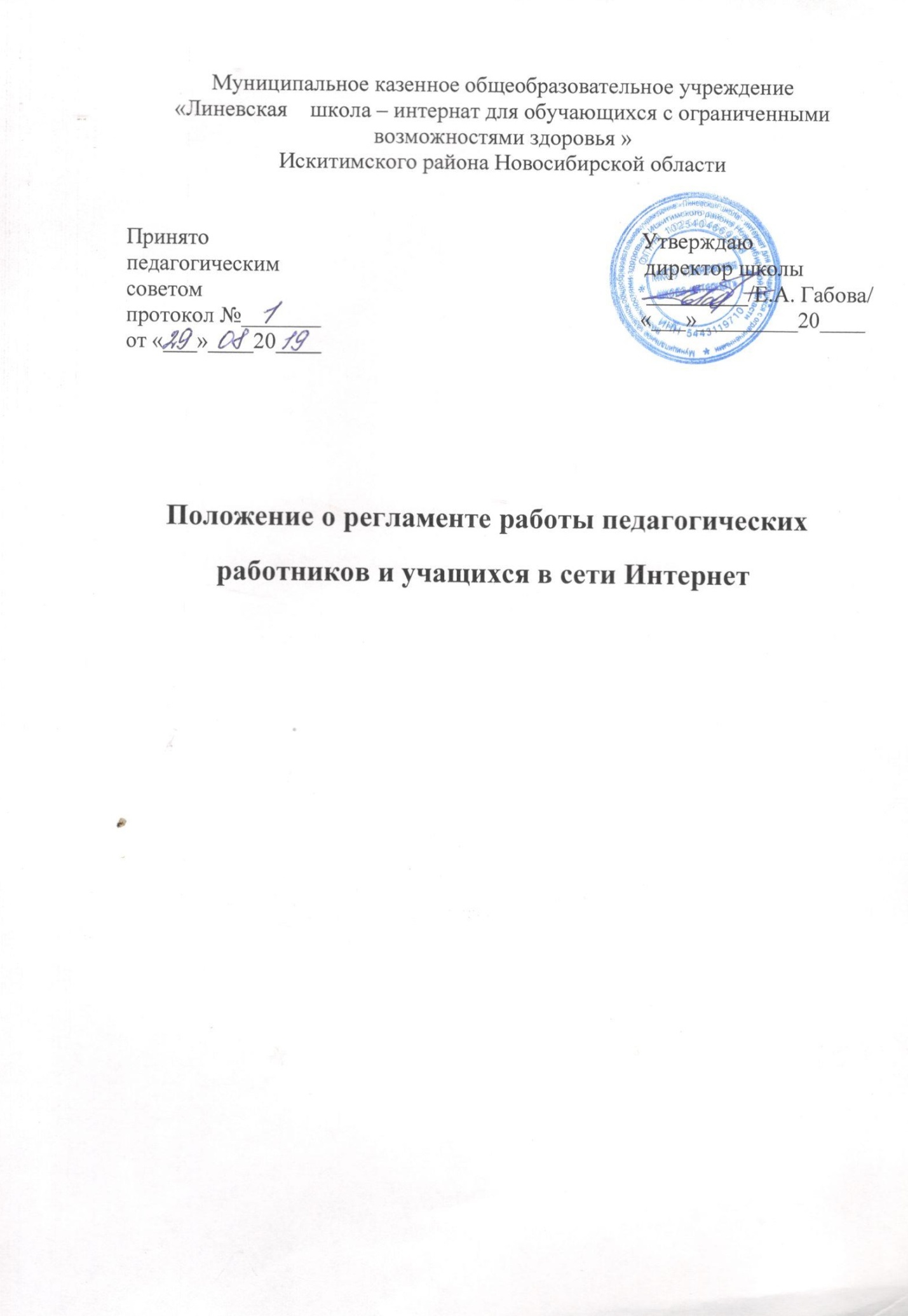 1. Общие положения 1.1. Ответственным за работу точки доступа к Интернету является заведующий кабинетом, в котором она расположена. 1.2. По вопросам, связанным с работой точки доступа, ответственный подчиняется непосредственно заместителю директора.1.3. Ответственный за работу точки доступа руководствуется в своей деятельности Конституцией и законами Российской Федерации, государственными нормативными актами органов управления образованием всех уровней; Правилами и нормами охраны труда, техники безопасности и противопожарной защиты; уставом и локальными правовыми актами школы.2. Основные задачи и обязанности  Ответственный за работу точки доступа: • обеспечивает доступ сотрудников и учащихся к сети Интернет; • следит за состоянием компьютерной техники и Интернет-канала точки доступа. В случае необходимости инициирует обращение в ремонтную (сервисную) организацию или к поставщику Интернет-услуг и осуществляет контроль ремонтных работ; • осуществляет регулярное обновление антивирусного программного обеспечения. Контролирует проверку на отсутствие вирусов внешних электронных носителей информации (дискет, CD, флэш-накопителей); • принимает участие в создании и актуализации школьной веб-страницы. 3. Права, обязанности и ответственность пользователей 3.1. Пользователи точек доступа в школе имеют право: • работать в сети Интернет в течение одного часа. При необходимости время работы может быть увеличено по согласованию с ответственным за точку доступа и при отсутствии иных лиц, желающих в это же время воспользоваться доступом к Интернет-ресурсам; • сохранять полученную информацию на съемном диске (дискете, CD, флэш-накопителе). Съемные диски должны быть предварительно проверены на наличие вирусов. При необходимости пользователь может распечатать полученную информацию. 3.2. Пользователям точки доступа запрещается: • осуществлять действия, запрещенные законодательством РФ; • посещать сайты, содержащие антигосударственную и порнографическую информацию, информацию со сценами насилия; • участвовать в нетематических чатах; • передавать информацию, представляющую коммерческую или государственную тайну; • распространять информацию, порочащую честь и достоинство граждан; • устанавливать на компьютерах дополнительное программное обеспечение, как полученное в Интернете, так и любое другое; • изменять конфигурацию компьютеров, в том числе менять системные настройки компьютера и всех программ, установленных на нем (заставку, картинку рабочего стола, стартовую страницу браузера и пр.); • осуществлять действия, направленные на «взлом» любых компьютеров, находящихся как в точке доступа школы, так и за его пределами; • использовать возможности точки доступа для пересылки и записи непристойной, клеветнической, оскорбительной, угрожающей и порнографической информации. 3.3. Пользователи точки доступа несут ответственность за содержание передаваемой, принимаемой и распечатываемой информации. 3.4. При нанесении любого ущерба точке доступа к Интернету (порча имущества, вывод оборудования из рабочего состояния) пользователь несет материальную ответственность. 4. Регламент работы точек доступа к сети Интернет 4.1. Точки доступа к информационным Интернет-ресурсам созданы в  учебных кабинетах, в кабинетах специалистов (логопед, психолог, социальный педагог), в кабинете директора, методиста, заместителя директора. 4.2. Пользователями точек доступа могут быть все сотрудники и  учащиеся школы. 4.3. Пользователи точек доступа могут бесплатно пользоваться доступом к глобальным Интернет-ресурсам, искать необходимую и размещать собственную информацию, получать консультации по вопросам, связанным с использованием сети Интернет. 